T.C.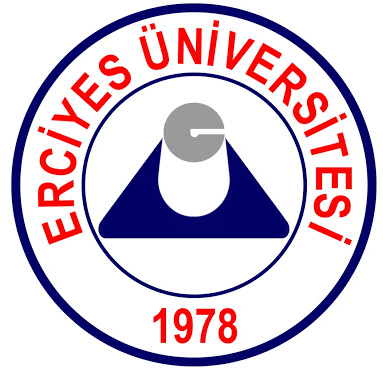 ERÜ MÜHENDİSLİK FAKÜLTESİENDÜSTRİ MÜHENDİSLİĞİ BÖLÜMÜSTAJ YERİ DEĞERLENDİRME ANKETİ(Öğrenci tarafından doldurulacak ve staj defteri ile beraber teslim edilecektir.) Sevgili Öğrenciler,Bölümümüzde kaliteli bir mühendislik eğitimi verilebilmesi için eğitim-öğretim sistemimizin sürekli geliştirilmesi ve bunun uygulama ile desteklenmesi gerekmektedir. Bu yüzden, staj yaptığınız işyeri ile ilgili düşünceleriniz, değerlendirmeleriniz ve ileriye dönük önerileriniz bölümümüz için son derece önemlidir. Değerlendirmenizin kişisel gözlem ve algılarınıza dayanıyor olması bu verilerin geçerliliği ve güvenilirliği açısından çok önemlidir. Buradaki sorulara verdiğiniz cevaplar sizin stajınızın değerlendirilmesi sırasında dikkate alınmayacaktır. Bu konuya katkıda bulunmak için aşağıdaki anketi doldurmanızı ve staj defteri ile birlikte bize ulaştırmanızı önemle rica ederiz.Katkılarınız için şimdiden teşekkür ederiz. Staj Yapılan İşyeri Adı : ………………………………………………………………………….……. Adresi : ……………………………………………………………………….…… Öğretim Türü :      I.Öğretim              II.Öğretim     Staj Grubu :      I.Staj           II.Staj ANKET SORULARI Staj sırasında derslerde öğrendiğiniz teorik bilgileri kullanabildiniz mi?A.Çok İyi 	B.İyi	C.Yeterli	D.Zayıf		E.Bilmiyorum Stajınız size Endüstri mühendisliği problemlerini belirleme ve çözme becerisi kazandırdı mı?A.Çok İyi 	B.İyi	C.Yeterli	D.Zayıf		E.BilmiyorumStaj yerinde yürütülen projelere aktif olarak katılabildiniz mi?A. EVET         B. HAYIRStajınız size Endüstri Mühendisliğinin yeni ve güncel konuları hakkında bilgi kazandırdı mı?A. EVET         B. HAYIRİş yeri, staj yaptığınız süre boyunca sizi planlı bir şekilde yönlendirdi mi?A. EVET         B. HAYIRYaptığınız staj size çok-disiplinli takım çalışmasına katılma becerisi kazandırdı mı?A.Çok İyi 	B.İyi	C.Yeterli	D.Zayıf		E.BilmiyorumBu staj, sözlü ve yazılı iletişim kurma becerinizin gelişmesinde faydalı oldu mu?A.Çok İyi 	B.İyi	C.Yeterli	D.Zayıf		E.BilmiyorumStaj yerinde iş güvenliği tedbirleri ve eğitimi var mıydı?A.Çok İyi 	B.İyi	C.Yeterli	D.Zayıf		E.Bilmiyorumİş yeri, stajınızı yaptığınız süre boyunca bazı imkanlar (servis, maaş, yemek vb.) sağladı mı? A.Çok İyi 	B.İyi	C.Yeterli	D.Zayıf		E. HiçbiriBu staj size ilerde çalışmayı düşündüğünüz alanı belirleme konusunda  yardımcı oldu mu? A. EVET         B. HAYIRBu stajın öğrenciye ve firmaya yararlı olması bakımından süresi ne olmalıdır? A.  ……. gün olmalı        B.  24 günlük yaz stajı yeterli       C.  Bir ders dönemi (~4 ay)  staj yapmalıBu iş yerinde mezuniyetten sonra çalışmayı düşünür müsünüz?A. EVET         B. HAYIR